MALTA  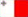 RiferimentoEURES Malta Ref. 382489MansionePROJECT MANAGER Ref. 382489PROJECT MANAGER Ref. 382489
Number of Posts: 1 (One) Contract Type: Fixed-Term Contract
Job description
A position within AquaBioTech Group has arisen for a suitably qualified person to work as a projects manager with work including:
• Management of complex design, engineering, and installation projects, during tendering, contracting, start-up, detail design, installation, commissioning, and handover. The management of such projects need to be done within scope, timescale, budget, and quality constraints.
• Management of project risks, Occupational Health & Safety, opportunities, contractual variations and arising issues.
• Internal and external progress monitoring, reporting, and meeting coordination.
• Team management and mentoring, coordinating, and managing staff at all levels.
• Planning, delegation, execution and monitoring of work packages, utilising PM tools and techniques including Gantt charts, WBS, RAID and RACI.
• Act as the point of contact to Client and stakeholders, managing communication, project documentation, administration, and submission of project deliverables.
• Project budget control (planned vs actual costs).
• Contributing to internal PMO meetings, PM process improvement and documenting lessons learned to apply to future projects.
• Regular projects status reporting to senior management.
• Other assignments as directed by the Chief Operations Officer, the CEO or the Board of Directors.
In addition, the AquaBioTech Group operates a diverse business and anticipates other opportunities into which the successful candidate may expand their portfolio over time, including (but not limited to) marketing opportunities, supervising internships, and designing and administering an e-learning course.
Reporting directly to the Head PMO & Account Management. The position is demanding requiring a person who is highly motivated and self-organised.
The selected person must be prepared to work to very tight deadlines in multi-functional projects and in conjunction with a team of multi-disciplinary and international staff based at our head- office in Malta, as well as staff who are based at project sites.
Requirements
• A successful candidate is likely to have a good background in project management with a proven track record delivering complex D&E Projects.
• Qualified with a degree (MQF Level 6) in a technical subject, preferably a Project Management recognised qualification, coupled with sufficient technical and hands-on experience.
• Experience of the Aquaculture / Marine Biology industry will be considered an asset, although it is not essential.
Vacancy additional information
• Experienced in the use of Project Management software such as MS Project and MS Teams, as well as general proficiency in MS 365 / Office Applications.
• The selected candidate must be fluent in English language and be an excellent communicator. Knowledge of other languages will be considered an asset, although not essential.
• To be successful in this position, deadline driven and well organised, with excellent inter-personal skills are essential.
• Showing a good disposition to work in a dynamic team, with a can-do positive attitude.
The selected candidate must, have a clear passport with no travel restrictions or legal convictions and be in possession of a clean driving licence. Applicants must be prepared to travel at short notice as part of international assignments the company is awarded.
Training provided: In-house Any assistance with accommodation/relocation: The company apartments are shared between 1 or 2 staff, all with separate - private bedrooms. With the exception that the kitchen and living area are shared. One will need to pay for his/her share of the water, electricity, and internet every month. The water & electricity bill is divided between the number of people staying in the apartment (average of EUR 50 a month) and the Internet is EUR 10 per month.
The apartments are very close to a supermarket, bus stop, AquaBioTech Group Office and Mosta centre. On the first day at AquaBioTech, one will be asked to pay EUR 50 deposit. This deposit will be reimbursed if no items are missing or damaged.
Salary: EUR 30,000 – EUR 40,000 - How will the interviews be held Via Teams Meeting
To apply: CVs and a covering email in English are to be sent by email to
eures.recruitment.jobsplus@gov.mt and cc to eures@afolmet.it  Please quote the vacancy name and number in your email.SedeMaltaNumero posti1TitoloMaster degreeEmail:eures.recruitment.jobsplus@gov.mt and cc eures@afolmet.itScadenza:18/03/2022RiferimentoEURES Malta Ref. 382492MansioneAQUACULTURE SHRIMP TRIAL COORDINATOR Ref. 382492AQUACULTURE SHRIMP TRIAL COORDINATOR Ref. 382492
Number of Posts: 1 (One) Contract Type: Fixed-Term Contract
Job description
A position within AquaBioTech Group has arisen for a suitably qualified person to work as an Aquaculture Shrimp Trial Coordinator on a variety of research projects at our Aquatic R&D facility known as ABT Innovia.
The responsibilities of the successful candidate are outlined as follows:
• Primarily involved in all aspects of shrimp research carried out at the facility, including larval rearing and live feed production, nutrition, and health-related trials.
• Required to coordinate all larvae and shrimp feeding, husbandry, water quality and health monitoring and stock control with accurate record keeping.
• Involved in the development, running, and reporting of trials, as well as performing of experimental procedures as required by the trial protocols and in line with company certifications.
• Required to draft and prepare standard operating procedures (SOP’s), manuals and training guides for the rearing, husbandry, feeding etc of shrimp at all stages of their life cycle, and specific experiment-related procedures.
• Be involved in the training of other staff and interns so as to provide good level of knowledge transfer to other team members.
• Any other duties assigned directly from Management team.
The position requires a person who is highly motivated and prepared to work at the group’s R&D facility known as ABT Innovia with a team of international staff. Reporting directly to the R&D Facilities Manager, the position is demanding, requiring a person who is highly motivated, methodical and organised.
The selected person must be prepared to work to very tight deadlines in isolated and multi- functional projects and in conjunction with a team of international staff. AquaBioTech Group has also been awarded, and is continuously seeking to win more, research projects funded by local government and the EU.
Requirements
A successful candidate is likely to have a good solid background in aquaculture sciences, preferably with at least a M.Sc. level of education, and with experience in shrimp husbandry and production, and ideally shrimp pathology, although experienced candidates are also encouraged to apply.
Experience in laboratory operating procedures and GMP and GLP is also a bonus, but not essentials as all training in these procedures will be provided.
The selected candidate will be required to speak and write English fluently, and knowledge of any other languages would be considered an asset, although not essential.
The selected candidate must have a clear passport with no travel restrictions or legal convictions and be in possession of a clean driving licence.
Vacancy additional information
Training provided: In-house Any assistance with accommodation/relocation: The company apartments are shared between 1 or 2 staff / interns, all with separate - private bedrooms. With the exception that the kitchen and living area are shared. One will need to pay for his/her share of the water, electricity, and internet every month. The water & electricity bill is divided between the number of people staying in the apartment (average of EUR 50 a month) and the Internet is EUR 10 per month.
The apartments are very close to supermarket, bus stop, AquaBioTech Group Office and Mosta centre. On the first day at AquaBioTech, one will be asked to pay EUR 50 deposit.
This deposit will be reimbursed if no items are missing or damaged.
Salary: EUR 16,000 – EUR 20,000
How will the interviews be held Via Teams Meeting
To apply
CVs and a covering email in English are to be sent by email to
eures.recruitment.jobsplus@gov.mt and cc eures@afolmet.it
Please quote the vacancy name and number in your emailSedeMaltaNumero posti1Email:eures.recruitment.jobsplus@gov.mt and cc eures@afolmet.itScadenza:18/03/2022RiferimentoEURES Malta Ref. 381336MansioneStructural Engineer Ref. 381336Structural Engineer Ref. 381336
Number of Posts: 1 Contract Type: Full Time
Job description
Perit Anthony Robinson and Associates are seeking to recruit a Structural Engineer with specific focus on the Design of cast-in-situ reinforced concrete and load bearing masonry structures to British standard or Eurocode.
Requirements
The successful candidate is to have a minimum of three years of post-graduation work experience and to be fluent in English. In addition to the above-mentioned duty, the successful candidate shall be expected to supervise ongoing construction works and assist associates in the preparation of Bills of Quantities and tender documents for a variety of building types.
Training provided Not applicable – must have experience. Any assistance with accommodation/relocation We will help candidates find accommodation.
Salary: €35,000 to €45,000
Any other benefits The remuneration package shall consist of an excellent gross basic salary. supplemented by performance bonuses, allowances, and associate profit sharing.
How will the interviews be held? Online
To apply
CV and a covering email in English are to be sent by email to
eures.recruitment.jobsplus@gov.mt and cc eures@afolmet.it
Please quote the vacancy name and number in your emailSedeMaltaNumero posti1Email:eures.recruitment.jobsplus@gov.mt and cc eures@afolmet.itScadenza:18/03/2022RiferimentoEURES Malta Ref. 382605MansioneIT Services Engineer Ref. 382605IT Services Engineer Ref. 382605
Number of Posts: 2 Contract Type: Permanent
Job description
As an IT Services Engineer you will be responsible for the installation and configuration of both hardware and software to ensure all users have sufficient resources.
This role will require a methodical and disciplined approach to problem solving at 2nd line support level, both face to face and remote, across a broad range of technologies. You will be expected to provide support and cooperate with other teams to ensure all services are delivered within targets and to agreed standards.
The day-to-day work is interesting, challenging and fast paced amidst a hardworking and delivery focused company ethos.
We hire people with a broad set of technical skills who are ready to tackle some of technology’s greatest challenges.
Other responsibilities:
• Resolving tickets at 1st and 2nd line level and escalating to 3rd line when necessary to gain the fastest resolution.
• Logging all tickets for locally reported incidents or requests.
• Commissioning, assigning, maintaining, and decommissioning all desktop hardware including PCs, laptops and printers.
• Maintaining the asset register for new, reassigned, and retired equipment, replenishing stock levels when necessary.
• Performing desk moves and ensuring all local PC locations are documented and updated.
• Responding quickly to virus alerts
• Creating and maintaining Active Directory groups and applying to shared drives where required.Preferred Skills, Qualifications and Experience
• Strong interpersonal and customer service skills.
• Excellent analytical and troubleshooting skills with good attention to detail.
• Ability to work independently with limited supervision.
• Commercial experience working in a service management function.
• Technical ability to support and maintain hardware and peripheral devices.
• Experience using a ticketing system, such as Remedy.
• Experience supporting Windows 10, macOS and CentOS.
• Good knowledge of Microsoft Office Suite 2016.
• Strong written and verbal communication skills.
• Smart thinking and positive attitude.
Training provided: Yes Any assistance with accommodation/relocation: we offer flights to come to Malta, first few weeks in company accommodation and we pay an accommodation allowance (3-year benefit including the initial stay in company accommodation) for candidates travelling from overseas for these roles.
Any other benefits: • Bonus Schemes • Recognition for your performance and hard work. • Employee Assistance Programme
• Supporting the wellbeing of you and your family. • Eye Care • In a digital world, we help take care of your vision.
• Health Insurance • Reassurance for your health and wellbeing. • Life Events and Long Service
• To celebrate your big occasions, dedication, and hard work. • Income Protection • Your income is protected, just in case.
• Life Assurance • Peace of mind for your family in any eventuality.
Salary: Eur 29000 – Eur 31000
How will the interviews be held? Online via skype
To apply
CVs and a covering email in English are to be sent by email to
eures.recruitment.jobsplus@gov.mt and cc eures@afolmet.it
Please quote the vacancy name and number in your emailSedeMaltaposti2Email:eures.recruitment.jobsplus@gov.mt and cc eures@afolmet.itScadenza:18/03/2022RiferimentoEURES Malta Ref. 382600MansioneMarine / Fisheries Biologist Ref. 382600Marine / Fisheries Biologist
Number of Posts: 1 (One) Contract Type: Fixed-Term Contract
Job description:
A position within the AquaBioTech Group has arisen for a suitably qualified person to work on a variety of projects within the Group’s diverse portfolio. The position is described as Marine / Fisheries Biologist.
The responsibilities of the selected candidate include, but are not limited to:
• Managing, supervising, and providing practical and technical expertise and support for the implementation of the commercial and research projects assigned to the Department.
• Assist in the recruitment and management of the Department’s personnel and interns, provide training, feedback, and support for them to carry out efficiently and accurately the fieldwork and analytical tasks required by each project.
• Develop and maintain strategic and collaborative relationships with clients and other stakeholders to create new R&D&I projects and capabilities for the Department
. • Lead/contribute to research and analytical work needed to implement Department related projects.
• Preparation of ToRs for consultancy assignment and proposals in relation to the Department.
• Prepare technical reports and publications to disseminate the results of the projects of the Department.
• Laboratory work: tissue extraction, age reading, genetic sample collection
• Fieldwork: data collection, biological and biometric sample collection
• Scientific and technical reporting, with broad knowledge on stock assessment, fisheries management and development and monitoring strategies
• Participate in relevant meetings, conferences, and events to disseminate AquaBioTech Group capabilities, its activities and project results.
• Other duties as assigned by the company. Reporting directly to Senior Management, the position is very demanding, requiring a person who is highly motivated and self- organised.
The selected person must be prepared to work to very tight deadlines in isolated and multi-functional projects and in conjunction with a team of international staff based at our headoffice in Malta.
Qualifications Overview:
A successful candidate is likely to have a university degree with a relevant combination of academic and professional qualifications. The ideal candidate will have proven experience preparing tenders, scientific Vacancy additional information reports, and other assessments as necessary.
They would also possess demonstrated experience leading a team in research and data collection efforts and analysis.
The selected candidate must possess a clean passport with no travel restrictions or legal convictions, be an excellent communicator, be flexible and able to work under pressure. Applicants must be prepared to travel at short notice as part of international assignments the company is awarded.
Financial Package:
The successful candidate will be offered a long-term, fixed-term contract with the company. The starting package offered for this position will be structured largely upon the chosen candidate, reflecting the experience the candidate brings to the company, but also in line with the cost of living in Malta and could include an accommodation package, if required. Training provided: In-house Any assistance with accommodation/relocation: The company apartments are shared between 1 or 2 staff, all with separate - private bedrooms. With the exception that the kitchen and living area are shared. One will need to pay for his/her share of the water, electricity, and internet every month. The water & electricity bill is divided between the number of people staying in the apartment (average of EUR 50 a month) and the Internet is EUR 10 per month. The apartments are very close to a supermarket, bus stop, AquaBioTech Group Office and Mosta centre.
On the first day at AquaBioTech, one will be asked to pay EUR 50 deposit. This deposit will be reimbursed if no items are missing or damaged.
Salary: EUR 14,000 – EUR 18,000
How will the interviews be held Via Teams Meeting
To apply
CVs and a covering email in English are to be sent by email to
eures.recruitment.jobsplus@gov.mt and cc eures@afolmet.it
Please quote the vacancy name and number in your emailSedeMaltaNumero posti1Email:eures.recruitment.jobsplus@gov.mt and cc eures@afolmet.itScadenza:18/03/2022RiferimentoEURES Milano Rif. 40/2022MansioneGROUP LEADER / ANIMATORI DI GRUPPI DI RAGAZZI IN CENTRI VACANZE STUDIO ALL’ESTERO 2022GROUP LEADER / ANIMATORI DI GRUPPI DI RAGAZZI IN CENTRI VACANZE STUDIO ALL’ESTERO 2022
Sede di lavoro: Malta 
numero candidati da selezionare: 20MANSIONI
accompagnamento ed attività di animazione pomeridiana e serale per gruppi di studenti all’estero con sistemazione residenziale. Essere a disposizione del centre manager, secondo necessità, mentre i ragazzi frequentano il corso di lingua.
Interagire con il team di animazione locale per la realizzazione delle attività pomeridiane e serali e per le visite ed escursioni in programma. Essere pronti a gestire eventuali emergenze H24
PERIODO DI LAVORO da metà giugno a fine agosto 2022 (per uno o più turni di due settimane ciascuno)
REQUISITI
Ottima conoscenza della lingua del paese di destinazione; laurea, preferibilmente in lingue, o licenza di guida turistica. Ciclo di vaccinazione completo, salvo modifica della normativa attuale; essere in possesso di passaporto con validità adeguata ai Paesi per i quali si intende candidarsi.
Esperienze documentabili nel settore dell'animazione sportiva, teatrale, musicale, di contatto. Forte motivazione a lavorare in team, flessibilità, dinamicità, capacità comunicative e propensione ai rapporti interpersonali, esperienza di viaggi e soggiorni all’estero.
ETA’ MINIMA: 23 anni compiuti entro il 31/5/2022
CONDIZIONI DI COLLABORAZIONE
retribuzione: € 400 per turno. Viaggio di andata e ritorno dall’aeroporto italiano di partenza del gruppo al centro studio di destinazione, alloggio e pensione completa a carico dell’Azienda. Programma di formazione obbligatorio e gratuito.
I CANDIDATI INTERESSATI DOVRANNO COMPILARE IL FORM PREDISPOSTO PER CANDIDARSI COLLEGANDOSI AL SITO:
www.itfteach.it
E CLICCARE SUL PROFILO PRESCELTO PER ACCEDERE AL FORM
ATTENZIONE:
ciascun candidato potrà compilare un solo form per un unico profilo. Il sistema bloccherà ogni ulteriore tentativo di inserimento.
Nel vostro interesse prima di compilare il form vi invitiamo a valutare attentamente i profili richiesti e candidarvi ESCLUSIVAMENTE per il ruolo rispondente alle vostre effettive qualifiche e competenze.
Anche se avete già superato una selezione ITF in passato, sarà necessario compilare il Form 2022 per aggiornare i vostri dati. In tal caso NON vi sarà richiesto di sostenere un nuovo colloquio.
LE DOMANDE DOVRANNO ESSERE TRASMESSE ENTRO E NON OLTRE LE 24:00 DEL 25/03/2022.
L’invito alla giornata di selezione e formazione verrà trasmesso via mail ai soli candidati ammessi.
SedeMaltaNumero posti20TitoloLaureaSito:www.itfteach.itScadenza:25/03/2022RiferimentoEURES Milano Rif. 44/2022MansionePROFESSIONAL CARER ASSISTENTI PER PARTECIPANTI DIVERSAMENTE ABILI IN CENTRI VACANZE STUDIO ALL’ESTERO 2022PROFESSIONAL CARER - ASSISTENTI PER PARTECIPANTI DIVERSAMENTE ABILI IN CENTRI VACANZE STUDIO ALL’ESTERO 2022
Sede di lavoro: Maltanumero candidati da selezionare: 5MANSIONI
attività specializzata per l’assistenza personalizzata a giovani diversamente abili italiani che partecipano ad una vacanza studio all’estero per garantire la migliore fruizione del soggiorno e la massima integrazione nel gruppo previa selezione (per titoli e colloquio conoscitivo + corso di formazione obbligatorio gratuito).
PERIODO DI LAVORO
da metà giugno a fine agosto 2022 (per uno o più turni di due settimane ciascuno).
REQUISITI
Istruzione superiore, possesso di qualifica di operatore socio-sanitario (OSS) di educatore o assistente familiare, di ausilio socio-assistenziale (ASA); precedenti esperienze analoghe documentabili; ciclo di vaccinazione completo, salvo modifica della normativa attuale; essere in possesso di passaporto con validità adeguata ai Paesi per i quali si intende candidarsi. La conoscenza della lingua del paese di destinazione è titolo preferenziale.
CONDIZIONI DI COLLABORAZIONE
Retribuzione € 400 netti per turno. Viaggio di andata e ritorno dall’aeroporto italiano di partenza al college di destinazione, alloggio e pensione completa a carico dell’Azienda.
I CANDIDATI INTERESSATI DOVRANNO COMPILARE IL FORM PREDISPOSTO PER CANDIDARSI COLLEGANDOSI AL SITO:
www.itfteach.it
E CLICCARE SUL PROFILO PRESCELTO PER ACCEDERE AL FORM
ATTENZIONE:
ciascun candidato potrà compilare un solo form per un unico profilo. Il sistema bloccherà ogni ulteriore tentativo di inserimento. Nel vostro interesse prima di compilare il form vi invitiamo a valutare attentamente i profili richiesti e candidarvi ESCLUSIVAMENTE per il ruolo rispondente alle vostre effettive qualifiche e competenze.
Anche se avete già superato una selezione ITF in passato, sarà necessario compilare il Form 2022 per aggiornare i vostri dati. In tal caso NON vi sarà richiesto di sostenere un nuovo colloquio.
LE DOMANDE DOVRANNO ESSERE TRASMESSE ENTRO E NON OLTRE LE 24:00 DEL 25/03/2022.
L’invito alla giornata di selezione e formazione verrà trasmesso via mail ai soli candidati ammessi.
SedeMaltaNumero posti5TitoloOSSSito:www.itfteach.itScadenza:25/03/2022RiferimentoEURES Malta Ref. 382168MansioneDELIVERY POSTAL OPERATORDELIVERY POSTAL OPERATOR
Number of Posts: 15
Contract Type: Definite 1 year which is followed by an Indefinite contract.
Job description
The job involves the sorting and delivery of mail within Malta
Requirements
The ideal candidate should…
 Enjoy working outdoors
 Have a friendly disposition and strong communication skills
 Have as a minimum an EQF level 3 qualification
 Be able to read and speak basic English
 Be able to drive and be in possession of a valid driving license B
 Be fully physically and mentally fit and able to lift weights up to 30kg
 Have a clean police conduct
Training provided The selected candidates will be given both theoretical as well as on-the-job training by experienced trainers.
Any assistance with accommodation/relocation No
 The employment involves a 40-hour week working Monday to Saturday from 07:00 – 14:00 with a 20-minute break. The job is carried out on a ‘task and finish’ basis however the first 40 hours of work are always guaranteed payment.
 Overtime worked in excess of 40 hours is paid at a 1.5 rate
 Daily Delivery Allowance ranging from €3.70 to €7.75 according to the number of delivery routes one learns
 Extra Beat allowance of €41 to be shared amongst Postal Operators who deliver parts of the additional beat
 A companywide bonus payable after 9 months of employment. The amount of this bonus varies according to the number of staff that are eligible. For example, in 2021 €500 was paid to each employee.
 A fully subsidized 5-night clinic plan Health Insurance after 1 year of employment
 Preferential rates on home loans after 2 years of employment
 ‘Refer a Friend’ scheme. Employees will benefit from €250 for every person that they refer to the company for employment when that person is actually employed for at least 6 months.
Vacancy additional information
Salary : Basic starting annual Salary €13,362 to a maximum of €16,382 with an annual increase of €302 and an annual increment of €302.
How will the interviews be held The interviews can be held face to face or online
Any other information The recruiting company MaltaPost p.l.c. is Malta's leading postal services company, being the sole licensed Universal Service Provider of postal service in the Maltese Islands. It is one of the country's largest private employers and as the national postal operator, it collects and delivers mail to every address on the Islands, 6-days- a-week and operates through a comprehensive retail network of outlets.
To apply
CVs and a covering email in English are to be sent by email to
eures.recruitment.jobsplus@gov.mt and cc eures@afolmet.it
Please quote the vacancy name and number in your emailSedeMaltaNumero posti15Email:eures.recruitment.jobsplus@gov.mt and cc eures@afolmet.it
Scadenza:09/03/2022